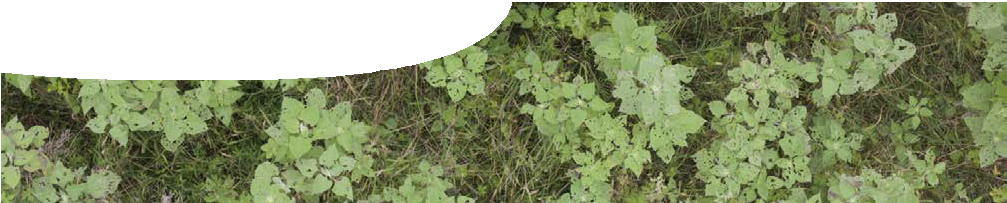 ComponentsPurposeTo Explain how food chains and food webs can be used to show feeding relationships in an environment. Impacts of an introduced species on an environment are also examined.OutcomesStudents:understand that food chains and food webs show feeding relationships between organisms in an environment;classify organisms in an environment, according to their position in a food chain;construct and interpret food chains and food webs; andexplain how introduction of a new species into an environment may effect existing organisms.Activity summaryTeachers notesActivity: Food webStudents create a food web on an iPad in this activity. They will use their food web to answer questions on the worksheet, Looking at food webs. It may be useful to print out the food webs that students create. This can be done by saving a copy of the screen to photos on the iPad, then printing it out.Activity: Making food websThis is an alternative to the iPad-based activity. Students are asked to create a food web by cutting out and arranging pictures of animals. The task can be made simpler and faster by eliminating some species.Resources to create three food webs are provided. They match those found in the Food webs app: Kimberley, Herdsman Lake and Cottesloe Reef.Information on what each animal eats is included in the procedure sheet, Making food webs.The worksheet, Looking at food webs, may be used after creating one or more food webs.KimberleyFor an easy food web, use: eucalyptus, cicada, frill- necked lizard, yellow-spotted monitor, northern quoll. Add cane toad in part 2.For a harder food web, use: eucalyptus, cicada, frill- necked lizard, yellow-spotted monitor, northern quoll, tussock grasses, meat ant, green tree frog. Add cane toad in part 2.Herdsman LakeFor an easy food web, use: water weed, water flea, dragonfly nymph, black duck, swamp harrier. Add cane toad in part 2.For a harder food web, use: grass, gambusia, water flea, coot, swamp harrier, water weed, dragonfly nymph, tiger snake. Add cane toad in part 2.Cottesloe ReefFor an easy food web, use: kelp, seagrass, blue swimmer crab, brown-lipped abalone, 11-armed sea star, gloomy octopus.For a harder food web, use: kelp, seagrass, phytoplankton, scallop, western scalyfin, blue swimmer crab, mysid shrimp, brown-lipped abalone.Technical requirementsThe teachers guide, procedure sheet and worksheet require Adobe Reader (version 5 or later), which is a free download from www.adobe.com. The procedure sheet and worksheet are also available in Microsoft Word format.Food webs is an app for iPad that may be downloaded for free from the App Store. For more information, see https://itunes.apple.com/au/app/food-web/ id565839214Image credits‘Freshwater Crocodile at Lone Pine Koala Sanctuary’ and ‘Merops ornatus (rainbow bee-eater)’ by Richard Fisher, CC-BY-2.0, commons.wikimedia.org/wiki/File:Freshwater_ Crocodile_at_Lone_Pine_Koala_Sanctuary.jpg‘Yellow-spotted monitor’, ‘Frilled-neck lizard’ and ‘Cicada’ by Brad Weinert, used by permission, herpindiego.com‘Native stingless bee’ by teejaybee, CC-BY-NC-ND 2.0, www.flickr.com/photos/teejaybee/475357387/‘Green tree frog’ by Stephen Michael Barnett, CC-BY 2.0, commons.wikimedia.org/wiki/File:Green_Tree_Frog_ (Litoria_caerulea).jpg‘Australian meat ant found in Central Queensland, Australia’ by Vicki Nunn, PD, commons.wikimedia.org/wiki/ File:Australian_Meat_Ant.jpg‘Dasyurus hallucatus (northern quoll)’ by Wildlife Explorer, CC-BY-3.0, commons.wikimedia.org/wiki/File:Dasyurus_ hallucatus_-Queensland-8.jpg‘Eucalyptus victrix’ by Peter McKiernan, CC-BY-NC-ND-2.0, www.flickr.com/photos/86978295@N00/4798713783/‘Threskiornis spinicollis (straw-necked ibis)’ by Kenneth Fairfax, CC-BY 2.0, commons.wikimedia.org/wiki/ File:Threskiornis_spinicollis_-Bunbury,_Western_Australia,_ Australia-8.jpg‘Sand couch (tussock grass)’ by John Tann, CC-BY-2.0, www. flickr.com/photos/31031835@N08/3392259844/‘Cane toad’ by Sam Fraser-Smith, CC-BY-2.0, commons. wikimedia.org/wiki/File:Bufo_marinus_1_(1).jpgbanner image: ground plant texture by Jacobo Cortés Ferreira, www.cgtextures.comAcknowledgementsThanks to Rick Shine AM FAA, Professor in Evolutionary Biology, School of Biological Sciences, The University of Sydney, NSW and his Team Bufo for advice and clarification of Kimberley ecology.Designed and developed by the Centre for Learning Technology, The University of Western Australia.Production team: Anton Ball, Pauline Charman, Alwyn Evans, Sally Harban, Dan Hutton, Dominic Manley, Emma Pointon, Jodie Ween and Michael Wheatley, with thanks to Bob Fitzpatrick, Jenny Gull and Wendy Sanderson.SPICE resources and copyrightAll SPICE resources are available from the Centre for Learning Technology at The University of Western Australia (‘UWA’). Selected SPICE resources are available through the websites of Australian State and Territory Education Authorities.Copyright of SPICE Resources belongs to The University of Western Australia unless otherwise indicated.Teachers and students at Australian and New Zealand schools are granted permission to reproduce, edit, recompile and include in derivative works the resources subject to conditions detailed at spice.wa.edu.au/usage.All questions involving copyright and use should be directed to SPICE at UWA.Web: spice.wa.edu.au Email: spice@uwa.edu.au Phone: (08) 6488 3917Centre for Learning Technology (M016) The University of Western Australia35 Stirling HighwayCrawley WA 6009Associated SPICE resourcesFeeding relationships 3: Food webs may be used in conjunction with related SPICE resources to address the broader topic of food chains and webs.NAMEDESCRIPTIONAUDIENCE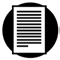 Food websteacher guideThis guide describes activities that help to explain how to construct and interpret food chains and food webs.teachers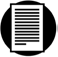 Explaining feeding relationshipsbackground sheetThis background sheet describes food chains, food webs and energy.studentsAll about food websfact sheetThis fact sheet explains food chains and food webs. It includes information about: producers and consumers; food as an energy source; and direction of arrows in a food chain or web.studentsMaking food websprocedure sheetIn this cut-and-paste activity, students create a food web using flora and fauna from an Indigenous community near Kununurra. Then they add cane toads to see the effects on a food web. Resources to create food webs for two other environments are included.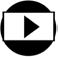 Food websiPad™ appThis app allows students to create a food web of plants and animals found in the Kimberley. Once complete, a cane toad may be introduced so students can see how numbers of each species in the food web change in response toincreasing numbers of cane toads. Food webs for Herdsman Lake and Cottesloe Reef may also be investigated.students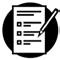 Looking at food websworksheetThis worksheet may be used with the iPad app or the cut- and-paste worksheet activity. It questions students about the food web they have created and the impacts of cane toads on their food web.studentsCottesloe reefbackground sheetFood webs can be constructed for marine environments as well as terrestrial. This background sheet describes theenvironment and organisms associated with Cottesloe Reef.teachersACTIVITYPOSSIBLE STRATEGYStudents read the fact sheet, All about food webs.individuallyStudents either do the worksheet activity, Making food webs, or the iPad™ app, Food webs.individually or in pairsStudents answer questions on the worksheet, Looking at food webs.individuallyDiscuss answers.in groupsDESCRIPTIONLEARNING PURPOSEFeeding relationships (overview)This learning pathway shows how a number of SPICE resources can be combined to teach the topic of food chains and webs.Feeding relationships 1: Animal interactionsStudents watch a video designed to engage students and provoke questions about animal feeding relationships and introduced species. Students then read a book extract, raising further discussion about cane toads and their impacts.EngageFeeding relationships 2: Predators and preyStudents explore concepts of feeding relationships and food chains by competing against each other in three activities: a quiz about what animals eat; a card game; and an outdoor role-play game.ExploreFeeding relationships 3: Food websFood webs are explained in a student fact sheet. Students use an iPad app or a cut-and- paste activity to create a food web that shows feeding relationships between animals in the Kimberley. Students introduce cane toads into their web to examine effects on other species in the ecosystem. They answer questions on an accompanying worksheet to check understanding.ExplainFeeding relationships 4: Impact of cane toadsThis resource elaborates the topic of introduced species. Students watch video clips of people living in the Kimberley describing impacts of cane toads. An accompanying worksheet probes students’ understanding.ElaborateFeeding relationships 5: Managing cane toadsThis resource extends and applies students’ understanding of cane toads as an example of impacts caused by introduced species. Students suggest ways to solve the cane toad problem; read fact sheets that include up-to-date science research; and participate in a class debate to determine the best solution. They need to develop a persuasive argument that considers ethics, cost and viability of their option.ElaborateFeeding relationships 6: Kimberley creationsThis resource encourages students to employ techniques used in Aboriginal art to make their own symbolic representation of feeding relationships in an environment of their choice.Elaborate